Авторский семинар-практикум для главных бухгалтеров, бухгалтеров государственных (муниципальных) учреждений Формируем отчетность-2020, уточняем учетную политику на 2021 год, ПРИМЕНЕНЯЕМ НОВЫЕ федеральные стандартыЧто изменилось: Внесены поправки в бюджетное законодательство и закон о бухгалтерском учете, с 1 января 2021 года при ведении бюджетного и бухгалтерского учета бухгалтерам государственных и муниципальных учреждений нужно применять новые утвержденные Минфином федеральные стандарты. Дополнительно Минфин дает рекомендации к применению федеральных стандартов учета, утвержденных ранее. Применяются новые коды бюджетной классификации. Минфин постоянно уточняет порядок использования обновлённой КОСГУ и связки с КБК.  Вопросы актуализируются с учетом последних изменений законодательства и новых нормативных документов.В программе:1. Изменения в Бюджетном кодексе РФ. Новации бюджетной классификации. Поправки к БК РФ. Новые стандарты внутреннего финансового контроля и внутреннего аудита. Судебная практика о целевом характере использования денежных средств и имущества. Изменения в формировании государственного (муниципального) задания, новые правила составления Плана ФХД.Новая бюджетная классификация (Приказы Минфина России № 98н и 99н). Обновленные таблицы соответствия разделов (подразделов) и видов расходов классификации расходов бюджетов при исполнении бюджетов и составлении отчетности. Сопоставительная таблица целевых статей расходов для составления и исполнения федерального бюджета на 2021-2023 годы. Изменения в порядке применения КБК и КОСГУ – 2021.2. Перспективы учета в 2021 году. Новые опубликованные стандарты, действующие с нового года.О программе разработки федеральных стандартов бухгалтерского учета для организаций государственного сектора на 2020-2023 гг. (Приказ Минфина России N 89н).Федеральный стандарт бухгалтерского учета "Непроизведенные активы" (приказ Минфина России № 34н). О требованиях к информации о непроизведенных активах (результатах операций с ними), раскрываемой в бухгалтерской (финансовой) отчетности.Федеральный стандарт бухгалтерского учета "Информация о связанных сторонах" (приказ Минфина России № 277н). О порядке формирования и раскрытия информации о юридических и (или) физических лицах, на деятельность которых субъект отчетности способен оказывать влияние, и (или) наоборот; об операциях со связанными сторонами.Федеральный стандарт бухгалтерского учета "Бухгалтерская (финансовая) отчетность с учетом инфляции» (Приказ Минфина России от 29 декабря 2018 г. N 305н).Проект Приказа Министерства финансов РФ "Об утверждении федерального стандарта бухгалтерского учета государственных финансов "Нематериальные активы".Проект Приказа Министерства финансов РФ "Об утверждении федерального стандарта бухгалтерского учета государственных финансов "Выплаты персоналу".Проект Приказа Министерства финансов РФ "Об утверждении федерального стандарта бухгалтерского учета государственных финансов "Совместная деятельность".3. Федеральные стандарты бухгалтерского учета, применяемые с 1 января 2020 года. Их влияние на бухгалтерскую (бюджетную) отчетность.Федеральный стандарт бухгалтерского учета "Запасы" (приказ Минфина России № 256н).  Новые требования к бухгалтерскому учету материальных запасов и незавершенного производства. Методические рекомендации Минфина по его применению.Федеральный стандарт бухгалтерского учета "Резервы. Раскрытие информации об условных обязательствах и условных активах" (приказ Минфина России № 124н). О порядке признания (принятия к бухучету) и оценки резервов, а также раскрытия информации о них в бухгалтерской (финансовой) отчетности. О раскрытии информации об условных обязательствах и активах. Методические рекомендации Минфина по его применению. Федеральный стандарт бухгалтерского учета "Концессионные соглашения" (приказ Минфина России № 146н).Федеральный стандарт бухгалтерского учета "Долгосрочные договоры" (Приказ Минфина России № 145н). О порядке отражения в учете и раскрытия в отчетности доходов, расходов, фактов хозяйственной жизни, иных объектов бухгалтерского учета, возникающих в результате заключения договоров подряда и возмездного оказания услуг, срок действия которых превышает один год, а также выполнения субъектом учета работ и услуг по таким договорам.4. Особенности применения действующих федеральных стандартов бухгалтерского учета государственных финансов. Доходы: понятие и классификация доходов, две отдельные учетные группы доходов – доходы от необменных операций и доходы от обменных операций, порядок признания (принятия к бухучету), учет доходов по новым правилам, раскрытие в отчетности информации о доходах.Учетная политика, оценочные значения и ошибки: единые требования к формированию, утверждению и изменению учетной политики, правила отражения в отчетности последствий изменения учетной политики, оценочных значений и исправлений ошибок.События после отчетной даты: классификация фактов хозяйственной жизни, которые возникли в период между отчетной датой и датой подписания и (или) принятия Отчетности за отчетный период, правила отражения в учете указанных фактов хозяйственной жизни, а также порядок раскрытия информации о событиях после отчетной даты при составлении и представлении отчетности.Основные средства: квалификация «инвестиционной недвижимости» и дальнейшая переквалификация актива; новый подход к определению инвентарного объекта и единицы учета основных средств; применение новых методов начисления амортизации (уменьшаемого остатка и пропорционально объему продукции). Минфин об особенности формирования учреждениями первоначальной стоимости ОС, приобретенного с рассрочкой платежа. Учет недвижимости (ОКС) -  оформление и отражение в учете права на землю. Функционал Комиссии по поступлению и выбытию нефинансовых активов: оценка активов, классификация основных средств, кодировка, определение сроков полезного использования и способов начисления амортизации. Отражение на счетах учета ремонта основных средств, их частичной ликвидации и выбытия.Обесценение активов: порядок признания убытков от обесценения; порядок восстановления убытка от обесценения. Практические рекомендации применения. Новая инвентаризационная процедура: определение комиссией наличия признаков обесценения активов. Расчет убытков от обесценения и отражения их на счетах 11400. Отражение в отчетности последствий обесцененияАренда: критерии квалификации отношений аренды; порядок отражения соглашений об аренде в учете и отчетности арендатора и арендодателя; особенности отражения безвозмездного пользования и аренды имущества на льготных условиях; право пользования активом в рамках отношений операционной аренды; общая сумма минимальных арендных платежей; справедливая стоимость арендных платежей. Учет объектов финансовой аренды на счетах 10100 и операционной аренды на счетах 11100. Амортизация права пользования. Стоимостная оценка объектов, полученных в безвозмездное пользование. Дисконтирование по долгосрочным договорам.5.  Новое в нормативном регулировании и организации бухгалтерского учета в учреждении. Масштабные изменения в Инструкции № 157н: особенности отражения на аналитических счетах доходы будущих периодов; новых балансовых и забалансовых счетов (приказ Минфина России № 198н). Применение с 1 января 2020 года очередных изменений, обусловленных введением ФСБУ и нового порядка применения КОСГУ.  Актуальные вопросы документооборота государственных (муниципальных) учреждений: положения ст. 9 ФЗ № 402-ФЗ, сроки и порядок хранения документации, электронный документооборот (приказ Минфина России № 103н приказы Росархива России № 236 и № 237). Минфин о рисках, связанных с оформлением документов, и внутреннем контроле. Организация эффективного документооборота. Использование счетов 401 18, 401 28, 401 19, 401 29, 304 84, 304 94, 304 86, 304 96 для исправления ошибок прошлых лет в зависимости от вида ошибки и периода, в котором они допущены.6. Особенности составления и представления бухгалтерской (бюджетной) отчетности.Комментарий последних изменений в нормативных актах и указаний Минфина России, касающихся отчетности (приказ Минфина России № 127н).  Минфин России и Федеральное казначейство об особенностях составления и представления отчетности за 2020 годуНовые контрольные соотношения для проверки бухгалтерской (бюджетной) отчетности.7. налогообложение государственных (муниципальных) учрежденийНалог на прибыль государственных (муниципальных) учреждений. Поправки к главе 25 НК РФ и порядок их применения. Порядок применения нулевой ставки для учреждений в сфере медицины, образования, социальной защиты, культуры. Исключение из налогооблагаемых доходов поступлений казенных учреждений, составляющих доходы бюджета. Инвестиционные вычеты благотворителям и специализированным застройщикам. Минфин о налогообложении бюджетных и автономных учреждений. Целевые поступления: налоговые последствия. Налогообложение платных услуг и арендных отношений. О документальном подтверждении и экономической обоснованности расходов: новая позиция ВС РФ и Минфина России. Отнесение расходов к неучитываемым при расчете налога на прибыль учреждений; амортизация имущества, используемого в деятельности приносящей и не приносящей доход; признание внереализационных доходов и расходов, убытков предыдущих периодов. НДС в деятельности учреждений. Порядок применения поправок, внесенных в гл. 21 НК РФ. Уточнение п. 2 ст. 146 НК РФ, в части передачи объектов социальной инфраструктуры, услуги по социальному заказу. Применение ст. 145, 149 НК РФ. Особенности формирования налоговой базы при различных ситуациях.  Облагаемые и не облагаемые НДС операции бюджетных учреждений. НДС и арендные отношения. Исполнение учреждениями обязанностей налогового агента по НДС. Особенности налогообложение деятельности казенных учреждений. Особенности формирования и представления декларации по НДС. Ужесточение налогового контроля. Имущественные налоги государственных (муниципальных) учреждений). Изменения в налоге на имуществе, земельном и транспортном налогах. Отмена расчетов по авансовым платежам налога на имущество организаций, деклараций по транспортному и земельному налогам. Вопросы исчисления и уплаты налога на имущество организаций (квалификация недвижимого имущества, возникновение объекта обложения в Г(М)У, формирование налоговой базы. Новый порядок уведомления о льготах и начисления налогов к уплате, сообщения об исчисленных суммах транспортного и земельного налогов.  Государственные (муниципальные) учреждения как налоговые агенты по НДФЛ. Поправки к статье 217 НК РФ: расширение перечня необлагаемых доходов физического лица, в том числе при прекращении обязательства физлица в связи с признанием такой задолженности безнадежной ко взысканию, выплат в денежной и натуральной форме пострадавшим в результате чрезвычайных ситуациях и т.п. Уточнения в порядке определения доходов физ. лица и уплаты НДФЛ. О предоставлении социального вычета налоговым агентом. О налогообложении НДФЛ средств, уплаченных организацией за проезд и проживание физлиц - исполнителей по гражданско-правовым договорам. Новые риски налоговых агентов при удержании НДФЛ и переквалификации ГП договоров. Новая форма Расчета 6-НДФЛ. Представление отчетов по обособленным подразделениям. Налоговое администрирование страховых взносов. Новое в порядке их исчисления и уплаты. Объект обложения и база для начисления страховых взносов. Суммы, не подлежащие обложению страховыми взносами. Тарифы страховых взносов. Дополнительные тарифы. Изменения в расчете по страховым взносам. ФНС России об особенностях формирования РСВ. Поправки в законодательстве об обязательном социальном страхование от несчастных случаев на производстве и профессиональных заболеваний. Ответы на вопросы участников семинара и индивидуальные консультации.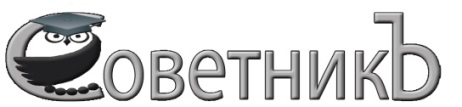 РУКОВОДИТЕЛЮ и В БУХГАЛТЕРИЮИндивидуальный предпринимательКаткова Ольга ЮрьевнаТел./факс: (4852) 72-20-22, (4852) 73-99-91, 89080393128E-mail: sovetniku@mail.ru, сайт: http://www.yarsovetnik.ru/НОВОЕ В БУХГАЛТЕРСКОМ (БЮДЖЕТНОМ) УЧЕТЕ, ОТЧЕТНОСТИ И НАЛОГООБЛОЖЕНИИ УЧРЕЖДЕНИЙ БЮДЖЕТНОЙ СФЕРЫ04 декабря 2020 годаВЕБИНАР платформа ZOOMc 10:00 до 16:00 (с 12:30 по 13:30 перерыв) по Московскому времени